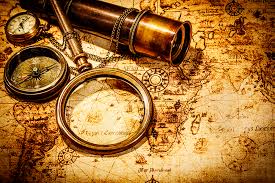 Focus Actions for 20/211. To celebrate Earth Day 20222.  To look at a 5 year plan to tackle larger goals3. To re-instate pre-covid levels of single plastic usage in school What approaches to Teaching and Learning do we use?What enrichment opportunities do we provide?Thematic approach Links to Science, Geography and English work.Variation of written and physical work to make a difference within a communityEnglish sessions support a published outcome of action for sustainable living. Online links to events, facilities, groups whom support sustainabilityVisitors and School Trips to give real-life experiences of issues and actions. Studying key campaigners Homework activitiesVisitors and School TripsPhysical actions e.g. gardening, litter picking, campaigning